Ciao bambini, eccoci ancora qui, vi abbiamo mandato ancora delle cose molto interessanti da fare in queste lunghe giornate. Noi sappiamo però che vi sapete organizzare anche da soli colorando, ritagliando e incollando, quindi vi chiediamo di conservare tutto ciò che fate in questo periodo in una cartella e così, quando ci rivedremo, potremo tutti insieme guardare i capolavori che avrete realizzato. Ci mancate molto, ma siamo sicure che questi giorni passeranno veloci e presto saremo insieme a divertirci.E ora pronti…si comincia!!!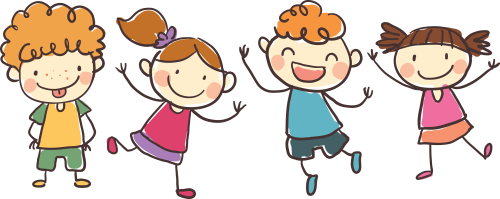 3. Puntino e puntoneCari bambini,ecco a voi una storia da ascoltare! Osservate e ascoltate con attenzione:Guardo il video che racconta la storia di PUNTINO e PUNTONE.Faccio l’attività con i punti.Se avete voglia…potete anche fare il disegno di un momento della storia. Piccolo cerchio e gran quadratoCari bambini, questa storia ci racconta che con le forme possiamo creare e trasformare!Guardo il video che racconta la storia di PICCOLO CERCHIO E GRAN QUADRATO.Faccio l’attività con le forme.